April 17, 2018Docket No. A-2012-2292302Utility Code: 1714340CLINT RATKE WILLIAMS MLP OPERATING LLCONE WILLIAMS CENTER WRC-2TULSA OK 74172	RE: Act 127 Registration Pipeline Name Change	Dear Mr. Ratke:This letter serves to acknowledge your notification to the Commission of the name change from Chesapeake Midstream Operating, LLC to Access MLP Operating, LLC on March 15, 2013 and to Williams Operating MLP, LLC as of April 18, 2017.  The Commission will update its registry to reflect the name of Williams MLP Operating, LLC only.The Commission reminds if Williams Operating MLP, LLC were to acquire any jurisdictional assets under any other name in the future, it must file an Initial Registration Form with the Commission in order to comply with the mandates of Act 127.Please direct any questions to Lee Yalcin, Financial Analyst, Technical Utility Services at email lyalcin@pa.gov (preferred) or (717) 787-6723.						Sincerely,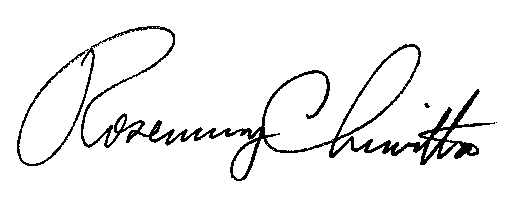 	Rosemary Chiavetta	Secretarycc: Melissa Reside, Sec Bureau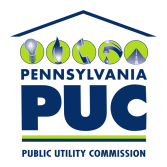 COMMONWEALTH OF PENNSYLVANIAPENNSYLVANIA PUBLIC UTILITY COMMISSION400 NORTH STREET, HARRISBURG, PA 17120IN REPLY PLEASE REFER TO OUR FILE